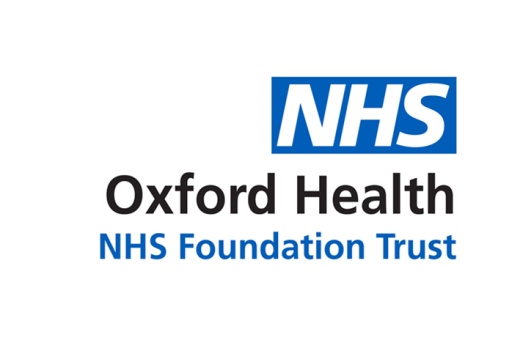 Report to the Meeting of the Oxford Health NHS Foundation Trust Board of Directors30th March 2022Corporate Registers: Application of Trust SealFor: Information and AssuranceIntroductionThe Common Seal of the Trust is affixed to documents under the authority of the Board of Directors in accordance with its Standing Orders. A Register of Seals is maintained by the Director of Corporate Affairs & Company Secretary.Standing Orders require, pursuant to section 9, that a report of all seals is made to the Board. The Trust’s Board of Directors receives reports of all seals, its last report being presented on 30th November 2021. This report provides information about the application of the Trust’s seal between 28 September 2021 and 21 March 2022.  The Board of Directors is invited to note that the following documents were sealed during this period:REGISTER OF SEALINGRecommendationThe Board is asked to note this report.Lead Executive Director:	Kerry Rogers, Director of Corporate Affairs and Company SecretaryA risk assessment has been undertaken around the legal issues that this report presents and there are no issues that need to be referred to the Trust Solicitors.Strategic Objectives/Priorities – this report relates to or provides assurance and evidence against the following Strategic Objectives/Priorities1) Quality - Deliver the best possible care and health outcomes3) Sustainability – Make best use of our resources and protect the environmentDetailsSeal No.SignatoryDateExtension of Lease of part of Rectory Road, Oxford, c/o Oxford University Hospitals NHS FT for family planning services.  Renewal of lease by reference to a previous lease in respect of the Rectory Centre.374Kerry Rogers,Director of Corporate Affairs & Company SecretaryMike McEnaney,Director of Finance14/02/2022